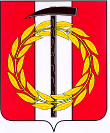 В соответствии с частью 4 статьи 42 Федерального закона «Об образовании в Российской Федерации» от 29.12.2012 г № 273-ФЗ, приказом управления образования администрации Копейского городского округа от 17.06.2019 г. № 408 «О проведении мониторинга готовности детей к освоению основных образовательных программ начального общего образования»ПРИКАЗЫВАЮ:1. Утвердить:1.1.	план-график проведения мониторинга в образовательных организациях в 2022 году (приложение 1);1.2.	состав рабочей группы по организации и проведению мониторинга в образовательных организациях (приложение 2).Муниципальному координатору мониторинга Варакосовой Е.Л., педагогу-психологу МУ ЦППМСП (по согласованию):обеспечить организационно-методическое сопровождение педагогов-психологов на этапе проведения мониторинга;подготовить сводную информацию по результатам проведения мониторинга в срок до 13 декабря 2022 г.3. Руководителям образовательных организаций:3.1. назначить ответственного за проведение мониторинга в образовательной организации;3.2. предоставить результаты мониторинга согласно формам и плану-графику в электронном и бумажном вариантах в МУ ЦППМСП (приложение 1,3).4. Контроль исполнения приказа возложить на заместителя начальника управления образования Штеркель И.А.Начальник управления образования                                                   А.А. АнгеловскийПриложение 1к приказу управления образования от 22 марта 2022 г. № 299План-график проведения мониторинга готовности детей к освоению основных образовательных программ начального общего образованияПриложение 2к приказу управления образования от 22 марта 2022 г. № 299Состав рабочей группы по организации и проведению мониторинга в образовательных организацияхПриложение 3к приказу управления образования от 22 марта 2022 г. № 299Результаты готовности к обучению в школе(по методике Л.А. Ясюковой «Определение готовности к школе»)Образовательная организация______________________________________Дата:						     Педагог-психолог______/______________	Руководитель ОО__________/___________Список обучающихся «группы риска» («не готовых» или «условно готовых» к обучению в школе)Дата:						     Педагог-психолог______/______________	Руководитель ОО__________/___________Список обучающихся не участвующих в мониторингеДата:						    Педагог-психолог______/______________	Руководитель ОО__________/___________УПРАВЛЕНИЕ ОБРАЗОВАНИЯ АДМИНИСТРАЦИИ КОПЕЙСКОГО ГОРОДСКОГО ОКРУГА ЧЕЛЯБИНСКОЙ ОБЛАСТИУПРАВЛЕНИЕ ОБРАЗОВАНИЯ АДМИНИСТРАЦИИ КОПЕЙСКОГО ГОРОДСКОГО ОКРУГА ЧЕЛЯБИНСКОЙ ОБЛАСТИП р и к а зП р и к а з22 марта 2022 г.                                                                                                          № 299О проведении мониторинга готовности детей к освоению основных образовательных программ начального общего образования  в 2022 году.№ п/пМероприятияСроки Ответственные1.Проведение мониторинга готовности детей к обучению в школе март-апрельпедагоги-психологи дошкольных образовательных организаций2.Мониторинг готовности детей к обучению в школе в МОУ С(О)ОШ (с детьми, не посещающими ДОУ)апрель-сентябрьпедагоги-психологи общеобразовательных организаций3.Предоставление аналитического отчета мониторинга готовности детей к обучению в школе в МУ ЦППМСПДОУ – майС(О)ОШ - октябрьпедагоги-психологи ДОУ/С(О)ОШ4.Обработка полученных материалов мониторинга ДОУмайрабочая группа5.Обработка полученных материалов мониторинга МОУ С(О)ОШноябрьрабочая группа6.Подготовка сводной информации по результатам мониторинганоябрь-декабрьмуниципальный координаторФ.И.О.должность, место работыВаракосова Елена Леонтьевна(по согласованию)- педагог-психолог МУ ЦППМСПЧигинцева Ирина Васильевна (по согласованию)- руководитель ГМО педагогов-психологов ДОУ, педагог-психолог МДОУ «ДС № 27»Абрамец Марина Александровна (по согласованию)- руководитель ГМО педагогов-психологов С(О)ОШ, педагог-психолог МОУ «СОШ № 4»УровеньСтепень готовностиСтепень готовностиСтепень готовностиУровень1 не готов 2 условно готов3-4-5 готов1 патология2 слабый3 средний4 хороший5 высокийСумма балловпроцент№ п/пФ.И.О. ребёнкаДата рожденияГруппа/классООООуровеньуровень№ п/пФ.И.О. ребёнкаДата рожденияГруппа/классДСшкола1 не готов2 условно готов12№ п/пФ.И.О. ребёнкаДата рожденияДСшколагруппакласспричинапричинапричина№ п/пФ.И.О. ребёнкаДата рожденияДСшколагруппаклассотказ родителейболезньдругое12